Comment form for EPAS 2022-2026 consultation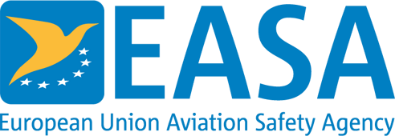 Please send the completed form by 27 August 2021 (cob) to EPAS@easa.europa.eu Please enter your name and organisation					Commenter (Name): 	first name, last name Each comment should be in one row (see sample text in blue-to be deleted)	Organisation:		nameYou may add rows if needed							Date: 	 		dd/mm/2021#Chapter Sec.Page CommentProposed change12. Introduction2.312texttext23. Strategy3.225texttext35. Systemic Safety 5.3.181texttext4567891011121314151617181920